Produktspesifikasjon forInnkjøring forbudt (606)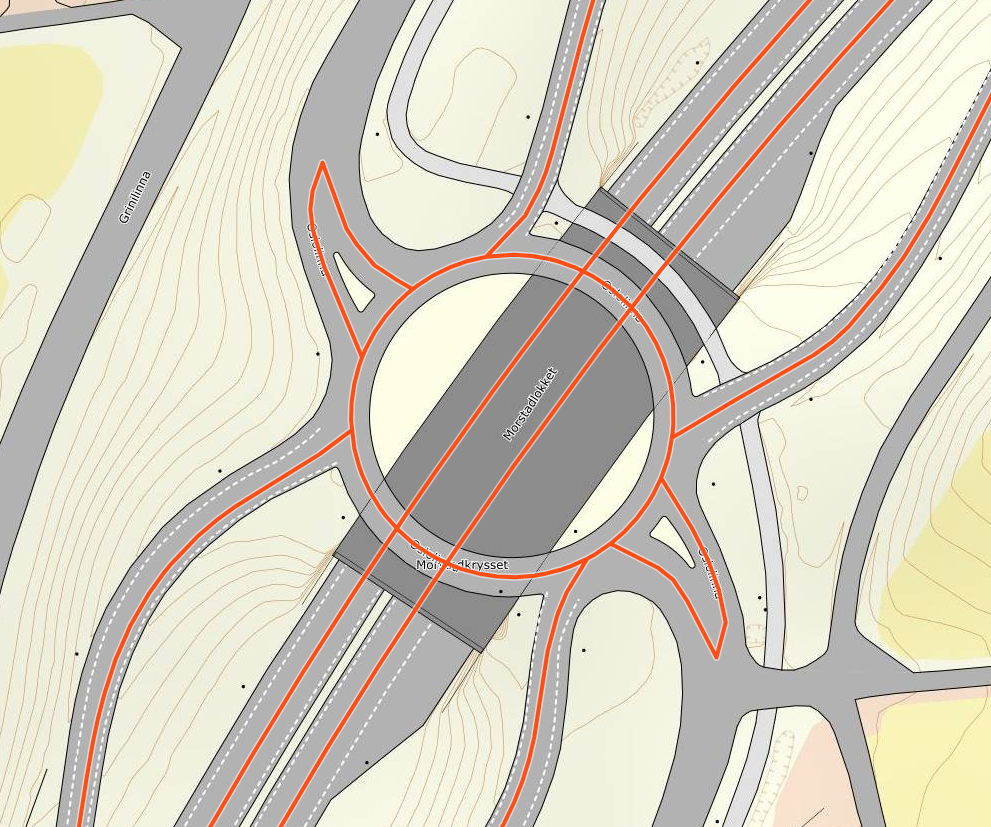 Figur 1	Innkjøring forbudt (Foto: Fra Vegkart)InnledningDette er en produktspesifikasjon for vegobjekttypen Innkjøring forbudt i NVDB. Produktspesifikasjon er oppdatert i henhold til Datakatalogversjon 2.30.Sist oppdatert dato: 2022.10.11Om vegobjekttypen Tabell 2-1 gir generell informasjon om vegobjekttypen hentet fra Datakatalogen.Tabell 2-1	Informasjon om vegobjekttypenBruksområder Tabell 3-1 gir oversikt over viktige bruksområder for NVDB-data. Det er markert hvilke av disse som er aktuelt for denne vegobjekttypen. I noen tilfeller er det gitt mer utfyllende informasjon.Tabell 3-1	Oversikt over bruksområderRegistreringsregler med eksemplerRegistreringsreglerNedenfor presenteres regler for registrering av data knyttet til gjeldende vegobjekttype. For noen regler er det i kolonne til høyre referert til utfyllende eksempler.Eksempler Envegskjørt gate i GjøvikRundkjøring, fv. 213 Fåberggata x Industrigata, LillehammerRamper i toplanskryss, E6 Sannom, LillehammerKanaliserte kryss, fv. 213 x Lagervegen, LillehammerInnkjøring forbudt i Morstadkrysset, rv. 4 i Gran kommuneInnkjøring forbudt i forhold til feltkode og lenkeretningRelasjoner Vegobjekttypen Innkjøring forbudt har ingen relasjoner til andre vegobjekttyper i NVDB.EgenskapstyperI det følgende beskrives egenskapstyper tilhørende aktuell vegobjekttype. Vi skiller på standard egenskapstyper og geometriegenskapstyper.Standard egenskapstyperEgenskapstyper som ikke er geometriegenskapstyper regnes som standard egenskapstyper. Disse gir utfyllende informasjon om vegobjektet.  Tabell 6-1 gir oversikt over alle standard egenskapstypene tilhørende Innkjøring forbudt. Tabell 6-1	Oversikt over egenskapstyper med tilhørende tillatte verdierGeometriegenskapstyper (egengeometri)Geometriegenskapstyper er definert for å holde på egengeometrien til et vegobjekt. Vi skiller på punkt-, linje/kurve- og flategeometri. Nøyaktighetskrav som er oppgitt i tilknytning til geometri er generelle krav til nøyaktighet for data i NVDB. Disse nøyaktighetskravene kan overstyres av spesifikke krav inngått i en kontrakt om leveranse av data til NVDB, f.eks. i en driftskontrakt eller i en utbyggingskontrakt.  Geometriegenskapstyper tilhørende Innkjøring forbudt er vist i Tabell 6-2.Tabell 6-2	GeometriegenskapstyperUML-modellRelasjoner (mor-datter)UML-diagram viser relasjoner til andre vegobjekttyper.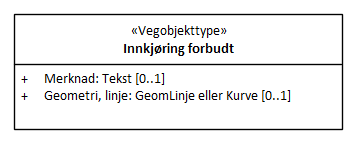 BetingelserUML-diagram viser egenskaper med betingelser.Tillatte verdierUML-diagram viser egenskaper med tillatte verdier.Navn vegobjekttypeInnkjøring forbudtDefinisjonAngir innkjøring forbudt.Representasjon i vegnettetStrekningKategoritilhørighetKategori 1 - Nasjonale data 1SideposisjonsrelevantNeiKjørefeltrelevantNeiKrav om morobjektNeiKan registreres på konnekteringslenkeJaBruksområdeRelevantUtfyllende informasjonNTP - OversiktsplanleggingVegnett - navigasjonXStatistikk BeredskapSikkerhetITSXVTS – InfoKlima – MiljøVegliste – framkommelighetDrift og vedlikeholdAnnet bruksområdeNr.Nr.RegelEks.1GenereltaEn forekomst av vegobjekttype Innkjøring forbudt i NVDB gjenspeiler en restriksjon på kjøreretning i vegnettet. Vegobjekttypen Innkjøring forbudt er et viktig datasett i forbindelse med ruteberegninger og navigasjon. Eksempler viser ulike varianter av Innkjøring forbudt og hvordan disse skal registreres. Envegskjørt gate, kjøreretning regulert med trafikkskilt. Rundkjøringer.Ramper regulert for kjøring i kun en retning.Kjørebanenivået i kanaliserte kryss.Veger med fysisk midtdeler, Innkjøring forbudt på kjørebanenivået.
4.2.14.2.24.2.34.2.44.2.52Omfang – hva skal registreresaInnkjøring forbudt skal stedfestes på det detaljnivået av vegnettet den gjelder. Det betyr at man må betrakte hvert nivå for seg og se at alle nødvendige restriksjoner er registrert. De fleste Innkjøring forbudt-objektene vil høre hjemme på kjørebane- og kjørefeltnivå i tilknytning til kanaliseringer, men mange vil også høre hjemme på vegtrasenivå. Eksempler på dette er envegskjørte gater, ramper og rundkjøringer.Se kap. 4 i Håndbok V830 Nasjonalt vegreferansesystem for beskrivelse av de ulike detaljnivåene for vegnett.3Forekomster – oppdeling ved registreringaInnkjøring forbudt skal registreres som et vegobjekt med en NVDBID. 4EgengeometriaInnkjøring forbudt skal ikke ha egengeometri.5EgenskapsdataaDet framkommer av oversikten i kapittel 6.1 hvilke egenskapstyper som kan angis for denne vegobjekttypen. Her framkommer det også hvilken informasjon som er absolutt påkrevd (1), påkrevd (2), betinget (3) og opsjonell (4). I kapittel 7.3 finnes UML-modell som gir oversikt over egenskaper og tilhørende tillatte verdier.bEgenskapstype Merknad angir eventuelle merknader som gjelder for den bestemte forekomsten. Egenskapstypen brukes normalt ikke, bare i helt spesielle tilfeller.6RelasjoneraVegobjekttypen Innkjøring forbudt har ingen relasjoner til andre vegobjekttyper i NVDB.7Lignende vegobjekttyper i DatakatalogenaDet er en klar sammenheng mellom Innkjøring forbudt og Feltstrekning (616).I de tilfellene feltkoden viser at lenken bare har trafikk i en retning, skal det også finnes en forekomst av Innkjøring forbudt.bInnkjøring forbudt vil alltid være stedfestet mot feltkode 1og med feltkode 2 i forhold til retningen på lenka.
4.2.68Stedfesting til vegnettet i NVDB aInnkjøring forbudt skal stedfestes på lenker som kun har trafikk i en retning.bInnkjøring forbudt stedfestes i den retningen det ikke er lov til å kjøre. For eksempel vil man for en rundkjøring stedfeste restriksjonen mot kjøreretningen i rundkjøringen (altså med klokken).4.2.2Eksempelet viser fv. 2368 Hans Mustads gate i Gjøvik. En del av gata er envegskjørt (strekningen markert med rødt på kartet nedenfor). Dette er regulert med trafikkskilt. Lovlig kjøreretning er fra A til B. Innkjøring forbudt skal vise retning det ikke er lov å kjøre, dvs. objektet skal stedfestes fra B til A.A                                           B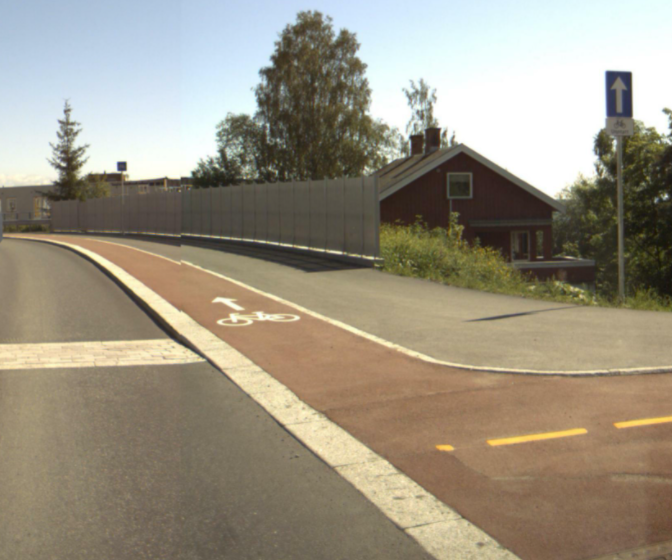 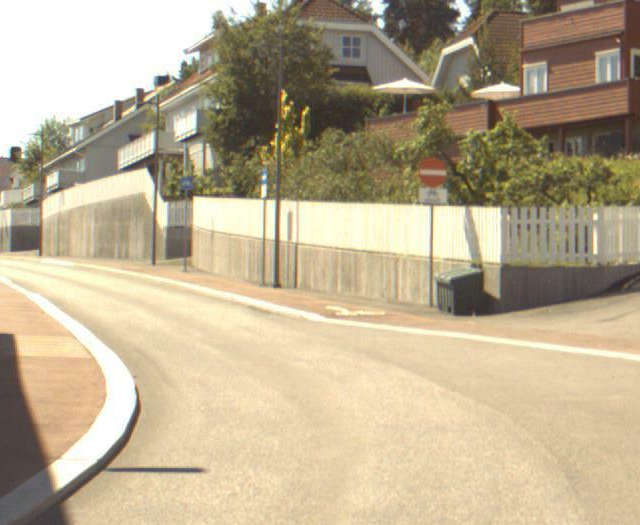 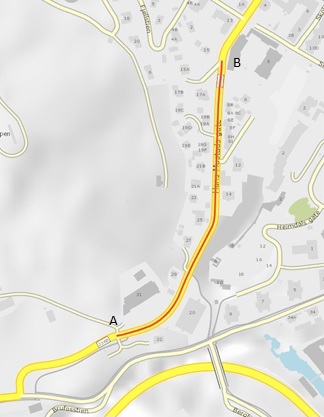 Foto: Vegbilde, Statens vegvesen, og Vegkart Eksemplet viser retningen Innkjøring forbudt skal stedfestes i rundkjøringer, mot kjøreretningen, altså med klokken. 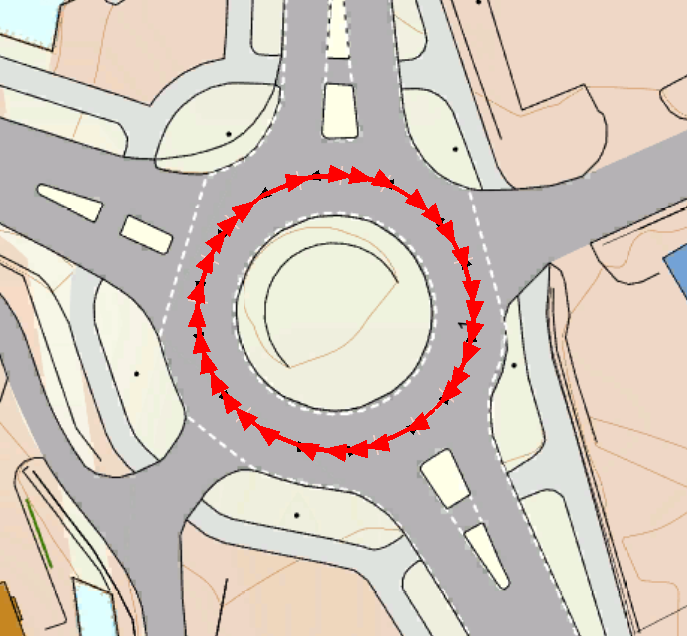 Foto: NVDB VegnettEksempelet viser Innkjøring forbudt på ramper. Kryssystemet består av fire kryssdeler (ramper). Kryssdelene 1, 2 og 4 er i sin helhet kun for trafikk i en retning og disse skal dermed ha vegobjekttype Innkjøring forbudt på hele kryssdelen. Kryssdel 3 (avkjøringsrampe fra nord) er for trafikk i en kjøreretning i starten fram til krysset med kryssdel 4. Fra krysset med kryssdel 4 til kanaliseringen før rundkjøringa, har rampa (kryssdelen) trafikk i begge retninger og det skal dermed ikke legges på restriksjonen Innkjøring forbudt på denne delen av rampa.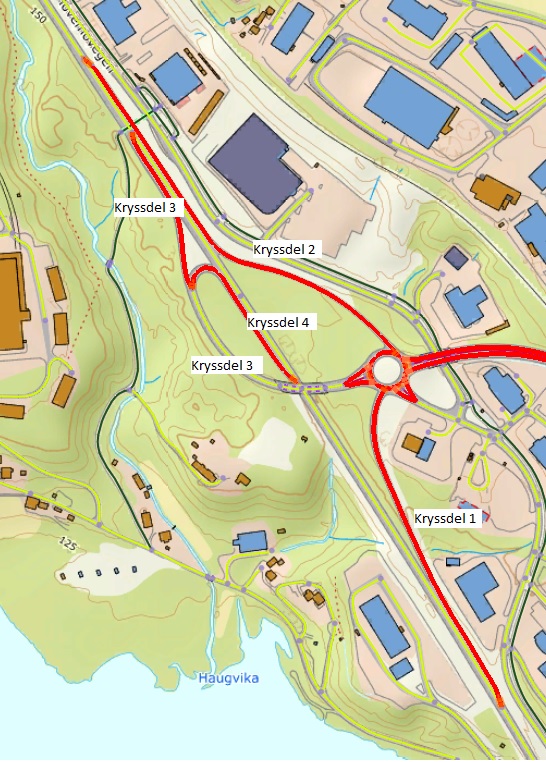 Foto: NVDB VegnettEksempelet viser Innkjøring forbudt i et kanalisert kryss, dvs. at det er flere detaljnivåer av vegnettet (her vegtrasé- og kjørebanenivå). Lenkene for kjørebanenivået er kun for trafikk i en retning, og skal dermed ha vegobjekttypen Innkjøring forbudt. På vegtrasénivået skal det ikke legges Innkjøring forbudt fordi det på dette nivået er lov å kjøre i begge retninger.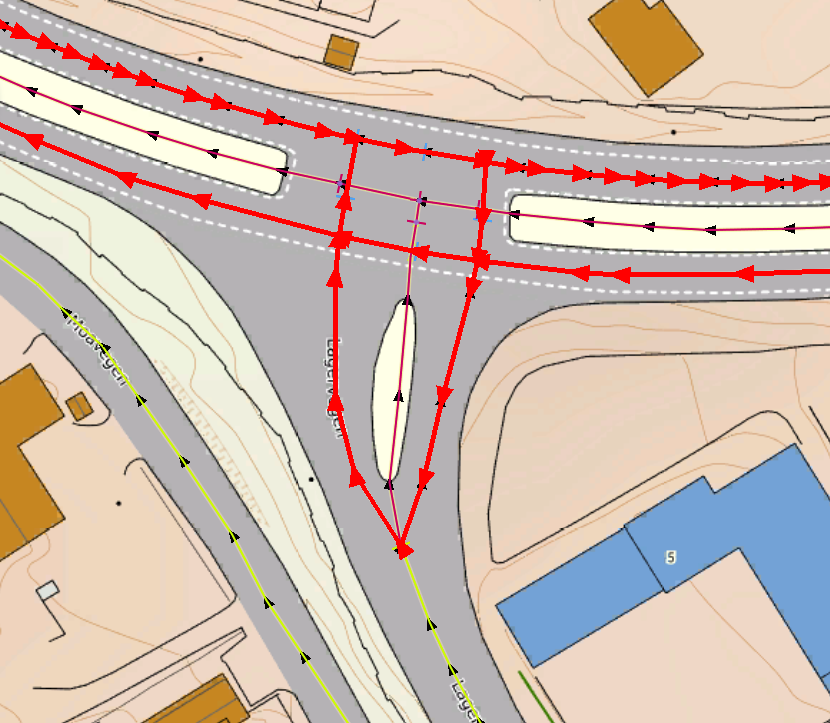 Foto: NVDB VegnettSom vist i de tidligere eksemplene, har rundkjøringa, rampene og kjørebanenivået på vegene inn i rundkjøringa i dette krysset fått vegobjekttypen Innkjøring forbudt. Riksvegen som går under rundkjøringa, er en firefelts veg med fysisk midtdeler mellom kjøreretningene og har dermed et kjørebanenivå i tillegg til vegtrasenivået i midten. Begge kjørebanenivåene på riksvegen er for trafikk kun i en kjøreretning og skal ha vegobjekttypen Innkjøring forbudt.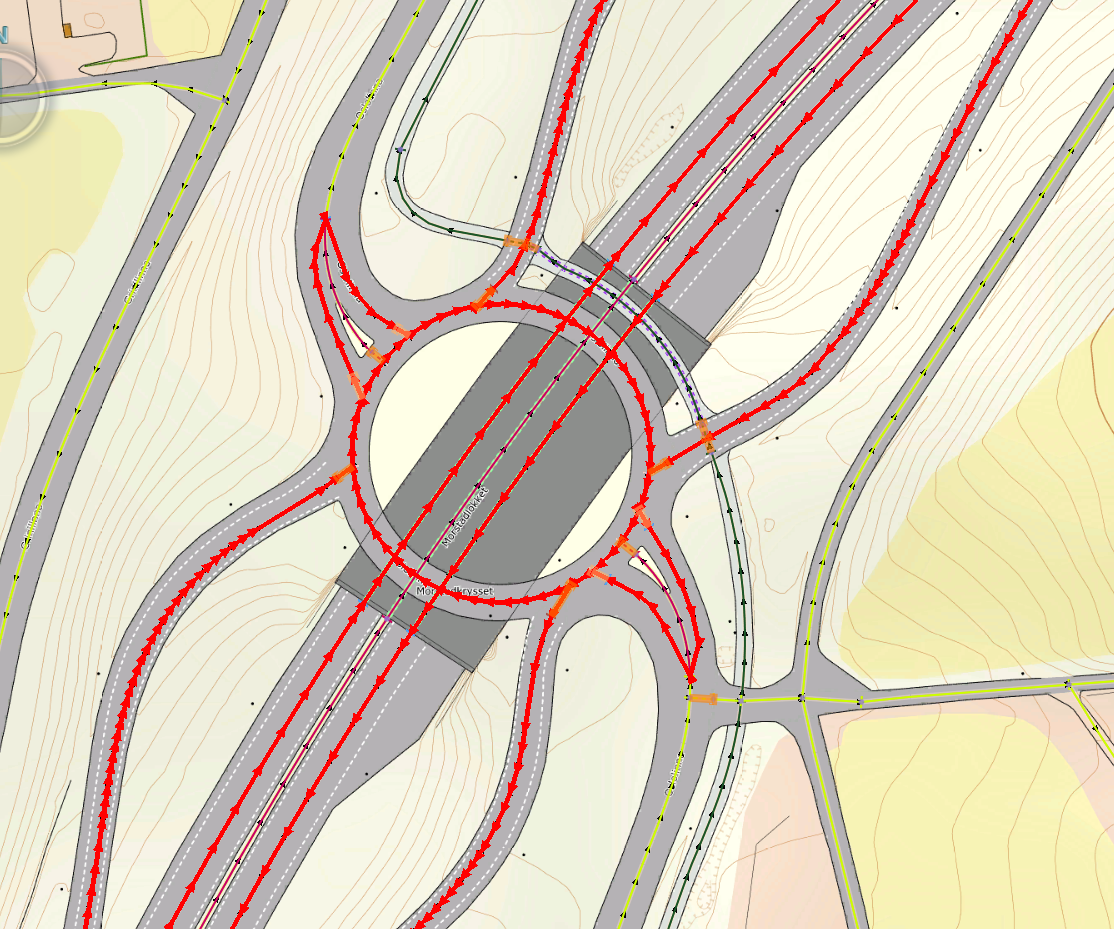 Foto: NVDB VegnettDet er en klar sammenheng mellom Innkjøring forbudt og Feltstrekning (616).I de tilfellene feltkoden viser at lenken bare har trafikk i en retning, skal det også finnes en forekomst av vegobjekttypen Innkjøring forbudt. Innkjøring forbudt vil alltid være stedfestet mot feltkode 1og med feltkode 2 i forhold til retningen på lenka. Eksemplene nedenfor viser lenkeretninger, feltkoder og retning på stedfesting av vegobjektene Innkjøring forbudt.Det er en klar sammenheng mellom Innkjøring forbudt og Feltstrekning (616).I de tilfellene feltkoden viser at lenken bare har trafikk i en retning, skal det også finnes en forekomst av vegobjekttypen Innkjøring forbudt. Innkjøring forbudt vil alltid være stedfestet mot feltkode 1og med feltkode 2 i forhold til retningen på lenka. Eksemplene nedenfor viser lenkeretninger, feltkoder og retning på stedfesting av vegobjektene Innkjøring forbudt.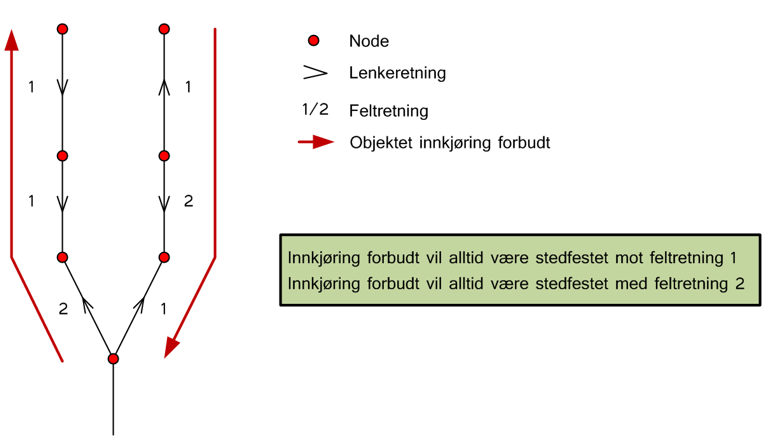 Lenkeretning og feltkode på kjørebanenivå inn mot rundkjøringa.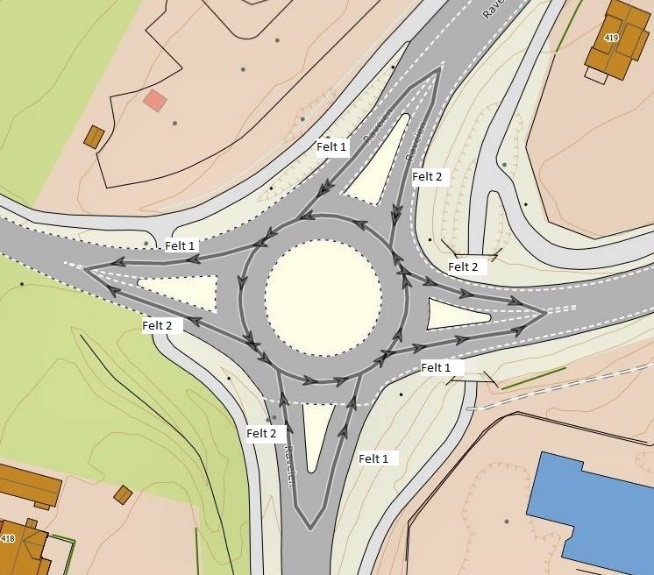 Retning for stedfestingen av Innkjøring forbudt.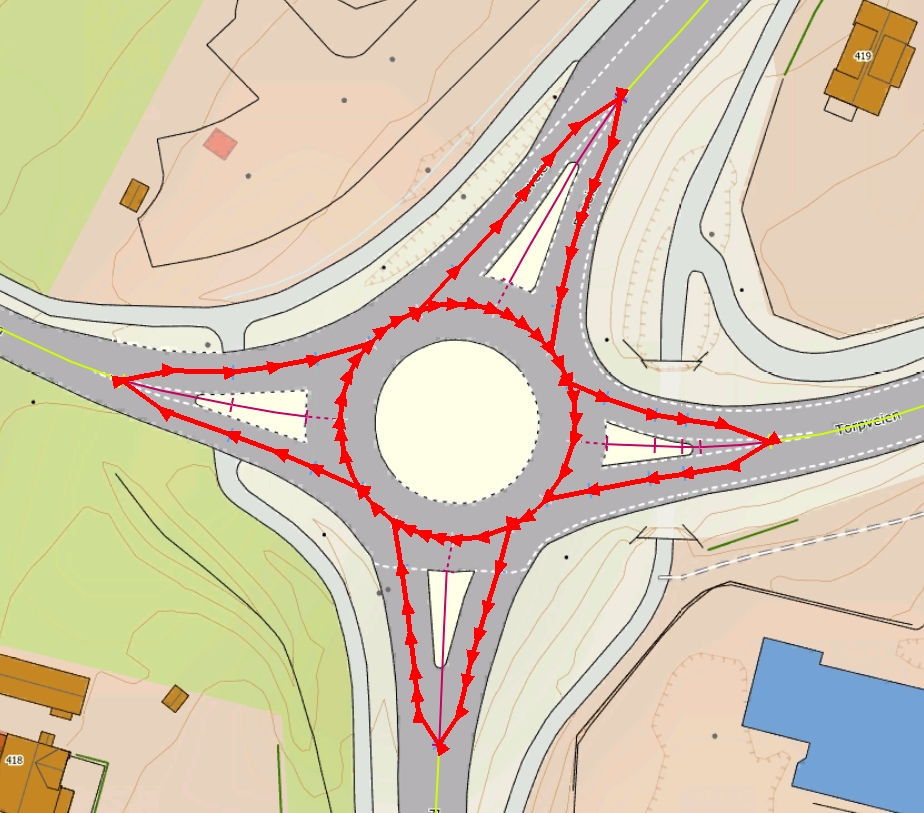 Foto: Statens vegvesenFoto: Statens vegvesenEgenskapstypenavnTillatt verdiDatatypeViktighetBeskrivelseIDMerknadTekst4: OpsjonellMerknad som gjelder for den bestemte forekomsten uavhengig av tid.5476NavnGeometri, linjeID Datakatalogen6916DatatypeGeomLinje eller KurveBeskrivelseGir linje/kurve som geometrisk representerer objektet.Viktighet4: OpsjonellGrunnrissIkke avklartHøydereferanseKrav om HrefNeiNøyaktighets-krav Grunnriss (cm)100 cmNøyaktighets-kravHøyde (cm)